Задание 1Посмотрите внимательно на иллюстрацию, где дана тема.Представьте, что вам нужно взять интервью у волонтера из общества по защите животных «Мой  друг», чтобы потом смонтировать видео. Выскажите и свою точку зрения по данной теме.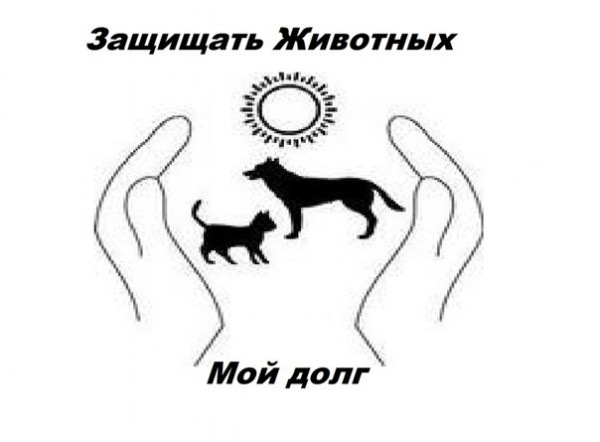 Мои вопросы_____________________________________________________________________________________________________________________________________________________________________________________________________________________________________________________________________________________________________________________________________________________________________________________________________________Мое мнение______________________________________________________________________________________________________________________________________________________________________________________________Задание 2Прочитайте текст. Исправьте в нем орфографические и пунктуационные ошибки при помощи словаря.Вдруг  хруснул снег под чьимито тижолыми ногами. Это вышагивает дымчатосерый  лось. Преспокойно пробираеться к осинки и бело-губой пастью  хвотает  похучую  хвою  отфыркиваеться. Заяц биляк, пристроился под  невысокой, но витвистой елкой. Осинка помишала лосю он мохнул галовой, и с треском обламилась ветка. Зайчик ожевился  гроциозно  преподнялся на задних лабках. Апетитная веточка притягивает ево. Зайцы всегда подберают за ласями побеги осин. Горечь осинки касому слаще сахара.           	 (По Д.Зуеву)                               Набрал (а)________из  7 баллов.Суммативное оценивание за раздел «Живые организмы: животные»3 четверть. Виды речевой деятельности Аудирование и говорение Письмо  Цель обучения 6.1.5.1 Участвовать в диалоге, обмениваясь мнениями по предложенной теме. 6.3.7.1 корректировать текст, исправляя орфографические и пунктуационные ошибки с помощью словаря, редактируя текст с учетом типаУровень мыслительных навыков  применение Навыки высокого порядкаКритерий оценивания Обучающийся −  Участвует в диалоге, обмениваясь мнениями по предложенной теме.− Корректирует текст, исправляя орфографические и пунктуационные ошибки с помощью словаря, редактируя текст с учетом типаВремя выполнения 20 минут Критерий оцениванияДескрипторБаллыУчаствует в диалоге, обмениваясь мнениями по предложенной темеУчаствует в диалоге  по предложенной  теме1Участвует в диалоге, обмениваясь мнениями по предложенной темеВысказывает свое мнение по предложенной теме1Участвует в диалоге, обмениваясь мнениями по предложенной темеДемонстрирует богатый  словарный запас1Корректирует текст, исправляя орфографические и пунктуационные ошибки с помощью словаря, редактируя текст с учетом типаНаходит и исправляет все орфографические ошибки1Корректирует текст, исправляя орфографические и пунктуационные ошибки с помощью словаря, редактируя текст с учетом типаЧастично исправляет орфографические ошибки (не менее 5 орфографических ошибок)1Корректирует текст, исправляя орфографические и пунктуационные ошибки с помощью словаря, редактируя текст с учетом типаНаходит и исправляет все пунктуационные ошибки1Корректирует текст, исправляя орфографические и пунктуационные ошибки с помощью словаря, редактируя текст с учетом типаЧастично исправляет пунктуационные ошибки (не менее 2 пунктуационных ошибок)1Всего баллов Всего баллов 7